АДМИНИСТРАЦИЯ  ВЕСЬЕГОНСКОГО  РАЙОНАТВЕРСКОЙ  ОБЛАСТИП О С Т А Н О В Л Е Н И Ег. Весьегонск28.12.2016										   	   № 460В соответствии с Порядком принятия решений о разработке муниципальных программ, формирования, реализации и проведения оценки эффективности реализации муниципальных программ в Весьегонском районе  Тверской области, утверждённым постановлением администрации района от 14.08.2013 № 473,п о с т а н о в л я ю:Утвердитьмуниципальную программу муниципального образования Тверской области «Весьегонский район» «Развитие туризма в Весьегонском районе Тверской области» на 2017 – 2019 годы(прилагается).Разместить настоящее постановление на официальном сайте муниципального образования Тверской области «Весьегонский район» в информационно-телекоммуникационной сети интернет. Настоящее постановление вступает в силу с 01.01.2017 и подлежит официальному опубликованию в газете «Весьегонская жизнь».Контроль за исполнением настоящего постановления возложить на заместителя главы администрации района  Живописцеву Е.А.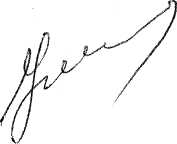    Глава администрации района                                     И.И. УгнивенкоУтвержденапостановлением администрации Весьегонского района От 28.12.2016 № 460.МУНИЦИПАЛЬНАЯ ПРОГРАММАмуниципального образования Тверской области «Весьегонский район»«Развитие туризма в Весьегонском районе Тверской области» на 2017 - 2019 годыг. Весьегонск2017 г.Паспортмуниципальной программы муниципального образования Тверской области «Весьегонский район»«Развитие туризма в Весьегонском районе Тверской области» на 2017 – 2019 годыОбщая характеристика сферы реализации муниципальной программыМуниципальное образование «Весьегонский район» обладает возможностью для развития туризма. Основное условие для формирования туристского потока на территории района - наличие природно-рекреационных возможностей. В Весьегонском районе расположены самые низкие в области абсолютные высоты (105-110 см). Встречаются моренные холмы высотою от 5 до 7 м, понижения в рельефе часто заболочены, заняты озерами, которые быстро зарастают. Овинищенская возвышенность является гидрографическим центром района и северо-востока области. Здесь начинаются реки Ламь, Кесьма, Реня,  впадающие в Рыбинское водохранилище. Система рек  Весьегонского района представляет собой сложную, малонарушенную систему, используемую местным населением в целях охоты, рыбалки и других видов отдыха.Физико-географические условия, характер растительности и почв способствуют усиленному процессу торфообразования, некоторые торфяные болота, являясь водоохранными, получили статус памятников природы.Природные ресурсы муниципального образования уникальны и являются основой для развития туризма. Весьегонск славится неповторимой красотой природы, светло-синие волны самого крупного в Европе Рыбинского моря, по площади уступающего только Ладожскому да Онежскому озерам, плещут у самых городских стен. Природа не поскупилась на богатства для Весьегонска, подарив ему изумрудное ожерелье вечнозеленых сосновых боров и прирожденную чистоту песчаных улиц, являющихся, словно пляжи, отличным  естественным фильтром, не создающим луж. Весьегонск весной и летом буквально утопает в благоуханной зеленой кипени парков, скверов, аллей, садов. Густые леса, стеной окружающие город, дарят людям чистейший целебный воздух, неисчислимое количество всевозможных ягод и грибов.Развитость транспортных коммуникаций и связи. Активно используется автобусное сообщение. Разветвленная сеть автомобильных дорог связывает Весьегонск с основными городами региона: Москвой, Санкт-Петербургом, Тверью, Бежецком, Ярославлем, Рыбинском, Череповцом, Вологдой. Существует железнодорожное сообщение, расстояние от Весьегонска до Москвы, до Санкт-Петербурга 1262 км.Услуги связи на территории Весьегонского района находятся на современном уровне развития и представлены основными операторами стационарной и сотовой связи (билайн, МТС, мегафон, теле-2) и доступом в Интернет.Регулярность проведения крупных традиционных спортивных и культурных мероприятий.В районе проводятся традиционные спортивные и культурные мероприятия. В феврале или марте – массовое гуляние «Масленица», в мае – «Молодёжный фестиваль «Весенняя радуга», в июне – театрализованное гуляние «Святая Троица», в июле – День района, День земляка, фестиваль «Под флагом рака», 7 июля – Крестный ход к Святому Поклонному Кресту, установленному 7 июля 2007 в память о тех весьегонцах, кто погиб в годы репрессий, в память о многих разрушенных храмах – святынях нашей земли, в сентябре – «Фестиваль клюквы». В Весьегонском районе есть  много красивых мест, поэтому очень плодотворно проходит на территории района живописный пленэр. В 2007 году положено начало создания выставочного зала.  В салоне «Русские ремёсла», расположенном в здании администрации района создана экспозиция картин, подаренных художниками-участниками пленэров, проходивших в сентябре 2007 года и в апреле 2008 г. в Весьегонском районе. Наличие базовых материальных и организационных основ для развития туристской деятельности.Объекты размещения:  гостиница «Дели» на 20 мест, гостиница «Александровский причал» на 12 мест, гостиница «Весьегонский причал» на 39 мест, базы отдыха, находящиеся на территории района (турбаза «Заднедворский остров» - 120 мест, охотничье-рыболовная база ООО «Биосфера» в д. Приворот – 20 мест, база отдыха ОАО «Евроволга» в д. Перемут – 15 мест, «Мастер-фишинг» на 12 мест, РООиР на 12 мест, дом рыбака в д.Противье на 11 мест, «Пескарики» д. Стрелица на10 мест).Объекты питания: ресторан «Весь» на 60 мест, закусочная «Бистро» на 30 мест, магазин «Кулинария» с кафетерием, «Вечернее кафе» на 50 мест и рестораны и кафе в гостиницах. Объекты питания предлагают разнообразные меню, комплексное питание, хороший ассортимент блюд.Спортивные объекты: молодёжный спортивно-патриотический центр «Кировец», МУ ДО«Детско-юношеская спортивная школа». В Весьегонске действует три универсальных спортплощадки с искусственным покрытием и оборудован скейт-парк, современный, соответствующий олимпийским стандартам хоккейный корт, где проводятся тренировки хоккейной команды, игры. Планируется развитие в Весьегонском районе водного туризма с прокладыванием разных водных маршрутов, планируется развитие таких видов спорта, как кайтинг, аквабайк, гребля.Объекты культурного досуга. На территории города работает краеведческий музей, филиал Тверского Государственного объединённого музея, где с 2006 года действует экспозиция «Символы города Весьегонск», там выставлено более 100 предметов с изображением рака, экспозиция постоянно обновляется. Работает Районный дом культуры, в его стенах проводятся районные фестивали, концерты и праздники. Интересные встречи с писателями, краеведами, знаменитыми земляками проводит Весьегонская межпоселенческая центральная библиотека.Весьегонский район вошёл в ассоциацию «Рыбинское море».Эта межрегиональная целевая программа мероприятий по созданию туристко-рекреационной зоны прибрежных территорий Рыбинского водохранилища, как объекта комплексного обслуживания с широкими управленческими и экономическими возможностями, является современным и прогрессивным подходом в развитии прибрежных территорий Рыбинского водохранилища (Рыбинского, Брейтовского, Пошехонского, Череповецкого и Весьегонского районов).Перечисленные возможности создают предпосылки для развития  спортивного, событийного, экологического  туризма. В этих условиях туризм может стать не только фактором, способным смягчить многие социально-экономические проблемы города и района, но и фактором, способным задать направление дальнейшего развития муниципального образования Весьегонский район.Туризм должен стать стимулирующим фактором развития всей экономики муниципального образования, оказывающим  влияние на другие отрасли, посредством создания новых рабочих мест и увеличения доходов в смежных отраслях, фактором повышения качества жизни населения, а также стать прямым и косвенным источником средств местного бюджета. б) Перечень основных проблем в сфере реализации муниципальной программы.Малое количество объектов показа;Отсутствие в Весьегонском районе туристических фирм;Неудовлетворительное состояние дорог;Необходимость в разработке массовых мероприятий, привлекающих туристов.Цели муниципальной программыа) Цель муниципальной программы:удовлетворение потребностей населения города и района,  российских и иностранных граждан в туристских услугахб) Перечень показателей, характеризующих достижение цели муниципальной программы:-количество туристов, прибывающих в Весьегонский район, в год;- установление связей с туристскими ассоциациями, организациями, фондами;- повышение имиджа Весьегонского района.Значения показателей целей программы по годам ее реализации  приведены в приложении  к настоящей муниципальной программе.Реализация муниципальной программы связана с выполнением следующей подпрограммы:ПодпрограммаПодраздел IПодпрограмма   «Создание условий для комплексного развития туристской отрасли»Глава 1. Задачи подпрограммы.Задача  подпрограммы 1. Совершенствование организации туристской деятельности, разработка и осуществление плана мероприятий, направленных на развитие туризма.Перечень показателей, характеризующих решение  задачи подпрограммы:Привлечение туристов на массовые культурные мероприятия Совершенствование работы объектов посещения (музея Рака, салона ремёсел)Количество массовых мероприятийУстановление связей с организациями, предоставляющими услуги в сфере туризма.Задача  подпрограммы 2. Создание современной системы рекламно-информационного обеспечения туристской деятельности и системы имиджевого позиционирования района.Перечень показателей, характеризующих решение  задачи подпрограммы:Наличие публикаций о Весьегонском районе на страницах областных газет и видеоматериалов на телевиденииОбеспечение возможности для привлечения большего количества туристов с целью социально-экономического развития Весьегонского районаВозможность оперативного размещения в СМИ  материалов, повышающих имидж районаОбеспечения возможности для населения Весьегонского района быть в курсе основных событий, происходящих в сфере туризмаПовышение заинтересованности населения в развитии туристической отрасли в районеСодействие в развитии организаций, предоставляющих услуги в сфере туризмаКоличество изданных краеведческих книгРазвитие партнерства между субъектами туристской деятельности и туристскими образовательными учреждениями в области подготовки и трудоустройства специалистов.Глава 2. Мероприятия подпрограммыРешение задачи 1 "Совершенствование организации туристской деятельности, разработка и осуществление плана мероприятий, направленных на развитие туризма"осуществляется посредством выполнения следующих мероприятий подпрограммы 1:Проведение традиционных массовых мероприятий Организация встреч, круглых столовРешение задачи 2 «Создание современной системы рекламно-информационного обеспечения туристской деятельности и системы имиджевого позиционирования района» осуществляется посредством выполнения следующих мероприятий подпрограммы 1:Размещение информации в областной прессе с целью имиджевого позиционирования Весьегонского района.Участие в работе официального сайта администрации Весьегонского района с целью создания туристской привлекательности района. Разработка и издание  информационно-рекламных материалов о Весьегонском районе.Формирование и ведение информационных банков данных о туристских фирмах, о маршрутах, об  объектах показа, ресурсах Издание краеведческих книгСодействие в подготовке специалистов туристской отрасли.Реализация мероприятий осуществляется в рамках сметы расходов администрации Весьегонского района Тверской области.Выполнение каждого мероприятия подпрограммы 1 оценивается с помощью показателей, перечень которых и их значения по годам реализации муниципальной программы приведены в приложении 1 к муниципальной программе.Глава 3. Объем финансовых ресурсов, необходимый для реализации подпрограммы.Общий объем бюджетных ассигнований, выделенный на реализацию подпрограммы 1, составляет 300000,00 рублей.  Объем бюджетных ассигнований, выделенный на реализацию подпрограммы 1, по годам реализации муниципальной программы в разрезе задач, приведен в таблице 1.Таблица 1Раздел 5. Сроки реализации муниципальной программыСроки реализации Программы: 2017-2019 годы.   Раздел 6. Механизм управления и мониторинга реализации муниципальной программыПодраздел 1. Управление реализацией муниципальной программыа) Администрация Весьегонского районаявляется главным распорядителем средств бюджета Весьегонского района в реализации программы.б) В реализации мероприятий муниципальной программы принимают участие администрация Весьегонского района как главный администратор муниципальной программы, учреждения культуры Весьегонского района, предприятия и организации, предоставляющие услуги в сфере туризма. Мероприятия муниципальной программы реализуются в соответствии с законодательством.в) АдминистрацияВесьегонского районаосуществляет управление реализацией муниципальной программы в соответствии с утвержденными ежегодными планами мероприятий по реализации муниципальной программы.г) Ежегодно в срок до 15 января администрация Весьегонского районаосуществляет разработку плана мероприятий по реализации муниципальной программы и обеспечивает его утверждение главой администрации Весьегонского района.д) Ежегодный план мероприятий по реализации муниципальной программы предусматривает распределение обязанностей между ответственными исполнителями муниципальной программы.Подраздел 2. Мониторинг реализации муниципальной программы Мониторинг реализации государственной программы обеспечивает: а) регулярность получения информации о реализации муниципальной программы от ответственных исполнителей главного администратора муниципальной программы; б) согласованность действий ответственных исполнителей главного администратора муниципальной программы;  в) своевременную актуализацию муниципальной программы с учетом меняющихся внешних и внутренних рисков. Мониторинг реализации муниципальной программы осуществляется посредством регулярного сбора, анализа и оценки: а) информации об использовании финансовых ресурсов, предусмотренных на реализацию муниципальной программы; б) информации о достижении запланированных показателей муниципальной программы.Источниками информации для проведения мониторинга реализации муниципальной программы являются: а) ведомственная, региональная и федеральная статистика показателей, характеризующих сферу реализации муниципальной программы; б) другие источники.Мониторинг реализации муниципальной программы осуществляется в течение всего периода ее реализации и предусматривает:а) ежеквартальную оценку выполнения исполнителями главного администратора муниципальной программы ежегодного плана мероприятий по реализации муниципальной программы;б) корректировку (при необходимости) ежегодного плана мероприятий по реализации муниципальной программы;в) формирование отчета о реализации муниципальной программы за отчетный финансовый год.АдминистрацияВесьегонского районаформирует отчет о реализации муниципальной программы за отчетный финансовый год по утвержденной форме. В срок до 15 марта года, следующего за отчетным годом, АдминистрацияВесьегонского района представляет отчет о реализации муниципальной программы за отчетный финансовый год на экспертизу в финансовый отдел администрации Весьегонского района, отдел по экономике и защите прав потребителей администрации Весьегонского района.Финансовый отдел администрации Весьегонского района проводит экспертизу отчета о реализации муниципальной программы за отчетный финансовый год на предмет:а) обоснованности оценки фактического использования финансовых ресурсов муниципальной программы за отчетный финансовый год;б) обоснованности оценки возможности использования запланированных финансовых ресурсов муниципальной программы до окончания срока ее реализации.Отдел по экономике и защите прав потребителей администрации Весьегонского района проводит экспертизу отчета о реализации муниципальной программы за отчетный финансовый год на предмет обоснованности оценки эффективности реализации муниципальной программы за отчетный финансовый год.АдминистрацияВесьегонского районадорабатывает отчет о реализации муниципальной программы за отчетный финансовый год с учетом экспертного заключения.Формирование и утверждение сводного годового доклада о ходе реализации и об оценке эффективности муниципальной программы.В срок до 15 апреля года, следующего за отчетным годом, АдминистрацияВесьегонского районапредставляет отчет о реализации муниципальной программы за отчетный финансовый год в электронном виде и на бумажном носителе в отдел экономики и защите прав потребителей администрации Весьегонского района согласно приложению 2 к Программе, для формирования сводного годового доклада о ходе реализации и об оценке эффективности муниципальных программ в год.Администрация Весьегонского районав случае досрочного ее завершения разрабатывает проект постановления администрации района о досрочном завершении муниципальной программы, предусматривающего порядок расторжения всех заключенных в рамках муниципальной программы договоров, и представляет его в установленном порядке на утверждение. В срок до 10 июня года, следующего за отчетным годом, отдел по экономике и защите прав потребителей администрации Весьегонского района, обеспечивает рассмотрение и утверждение местной администрацией проекта сводного годового доклада о ходе реализации и об оценке эффективности муниципальных программ.Сводный годовой доклад о ходе реализации и об оценке эффективности муниципальных программ размещается на сайте администрации в информационно-телекоммуникационной сети Интернет.Подраздел 3. Внесение изменений в муниципальную программуВнесение изменений в муниципальную программу утверждается   постановлением   администрации района (далее - постановление о внесении изменений в муниципальную программу).  Внесение изменений в муниципальную программу в процессе ее реализации осуществляется в случаях:а) снижения или увеличения ожидаемых поступлений доходов в местный бюджет муниципального образования Тверской области; в) необходимости включения в подпрограммы дополнительных мероприятий (административных мероприятий) подпрограммы, а также изменения бюджетных ассигнований на выполнение мероприятий подпрограмм;г) необходимости ускорения реализации или досрочного прекращения реализации муниципальной программы или мероприятий подпрограммы;д) перераспределения бюджетных средств, сэкономленных в результате размещения заказов;е) обеспечения софинансирования расходов федерального бюджета, бюджета Тверской области и других источников на выполнение отдельных мероприятий подпрограмм;ж) уточнения объема бюджетных ассигнований, предоставляемых из федерального бюджета и (или) областного бюджета     на выполнение отдельных мероприятий подпрограмм в отчетном финансовом году, и других межбюджетных трансфертов, представленных в отчетном финансовом году; з) иные изменения, не затрагивающие финансирование муниципальной программы.и) ежегодное уточнение объема финансирования в рамках муниципальной программы и значений соответствующих показателей при формировании местного бюджета муниципального образования Тверской области на очередной финансовый год и плановый период.Раздел 7Оценка эффективности реализации муниципальной программыОценка эффективности реализации муниципальной программы осуществляется АдминистрациейВесьегонского района с помощью следующих критериев: а) критерий эффективности реализации муниципальной программы в отчетном периоде;б) индекс освоения бюджетных средств, выделенных на реализацию муниципальной программы в отчетном периоде.в) индекс достижения плановых значений показателей муниципальной программы в отчетном периоде.Раздел 8Анализ рисков реализации муниципальной программы и меры по управлению рискамиВ процессе реализации муниципальной программы могут проявиться внешние и внутренние риски.  Внутренними рисками реализации муниципальной программы являются:а) отсутствие профессионального  менеджмента;б) недостаточная квалификация отдельных работников учреждений – исполнителей программы.Для снижения вероятности неблагоприятного воздействия внутренних рисков предусматривается реализация следующих мероприятий:а) повышение квалификации работниковредакцииВнешними рисками реализации государственной программы являются:б) изменение финансирования;Способом ограничения внешних рисков является:а) своевременное внесение изменений в муниципальную программу; б) контроль за ходом выполнения мероприятий муниципальной программы и совершенствование механизма текущего управления реализацией муниципальной программы;в) непрерывный мониторинг выполнения показателей муниципальной программы;г) информирование населения Весьегонского района о ходе реализации муниципальной программы.Принятие мер по управлению рисками осуществляется Администрацией на основе мониторинга реализации муниципальной программы и оценки ее эффективности и результативности.Об  утверждении   муниципальной программы муниципального образования Тверской области «Весьегонский район» «Развитие туризма в Весьегонском районе Тверской области» на 2017 – 2019 годыНаименование муниципальной программы «Развитие туризма в Весьегонском районе Тверской области»на 2017– 2019 годыАдминистратор муниципальной программы Администрация Весьегонского района Тверской областиИсполнитель муниципальной программы Администрация Весьегонского района Тверской областиСрок реализации муниципальной программы2017 – 2019годыЦели муниципальной программыУдовлетворение потребностей населения города и района,  российских и иностранных граждан в туристских услугахПодпрограммы Подпрограмма  «Создание условий для комплексного развития туристской отрасли» (далее подпрограмма 1)Ожидаемые результаты реализации муниципальной программыСоздание современной системы рекламно-информационного обеспечения туристской деятельности и продвижения туристского продукта с целью создания положительного имиджа района как благоприятного для туризма путем издания и распространения печатной продукции, различных туристских путеводителей, буклетов, наборов открыток и календарей, проведения рекламных кампаний в СМИ, участия в выставках, проведения семинаров; Содействие развитию объектов туристской индустрии за счет внебюджетных источников, включая иностранные инвестиции, для реконструкции действующих и строительства новых туристских объектов;Содействие в создании системы подготовки квалификационных кадров для туристской отрасли как способ содействия повышению качества обслуживания в сфере туризма;организации регулирования и планирования туристской деятельности в муниципальном образовании Весьегонский район сохранение и рациональное использование природно-рекреационного и социально-культурного потенциала муниципального образования.Объемы и источники финансирования муниципальной программы по годам ее реализации  в разрезе подпрограммФинансирование программы осуществляется за счет средств районного бюджета в следующих объёмах(руб.):Всего по программе –300 000,002017 год – 100 000,00В том числе: подпрограмма 1 – 100 000,002018 год – 100 000,00В том числе: подпрограмма 1 – 100 000,002019 год – 100 000,00В том числе: подпрограмма 1 – 100 000,00Годы реализации муниципальной программыОбъем бюджетных ассигнований, выделенный на реализацию подпрограммы «Создание условий для комплексного развития туристской отрасли»(рублей)Объем бюджетных ассигнований, выделенный на реализацию подпрограммы «Создание условий для комплексного развития туристской отрасли»(рублей)Итого,рублейГоды реализации муниципальной программыЗадача  1"Совершенствование организации туристской деятельности, разработка и осуществление плана мероприятий, направленных на развитие туризма"Задача 2 «Создание современной системы рекламно-информационного обеспечения туристской деятельности и системы имиджевого позиционирования района»2016 г.70 000,0030 000,00100 000,002017 г.70 000,0030 000,00100 000,002018 г.70 000,0030 000,00100 000,00Всего210000,0090 000,00300 000,00